DATOS DE INTERÉS PARA INICIAR 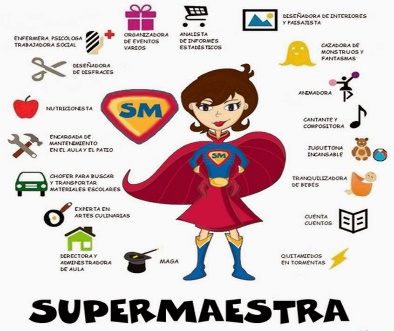 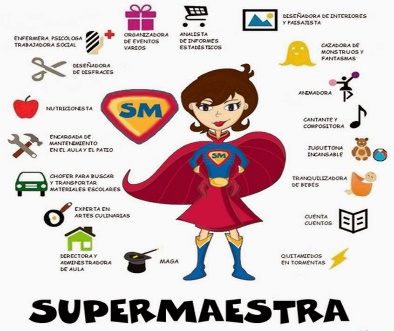 FORMACIÓN SUPERCOMPETENCIA Cada grupo cooperativo tendrá que presentar esta información a la DOCTORA EN CIENCIAS DE LA ACTIVIDAD FÍSICA “experta” y quedarse con una copia. 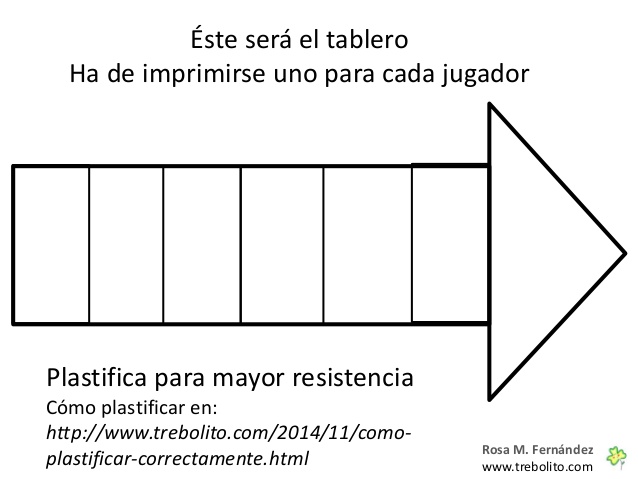 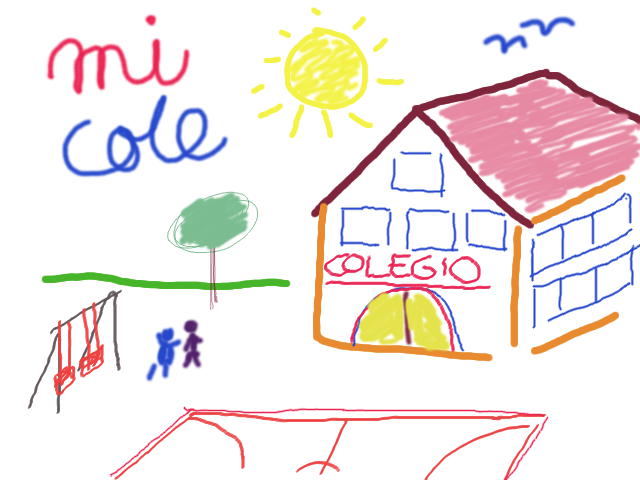 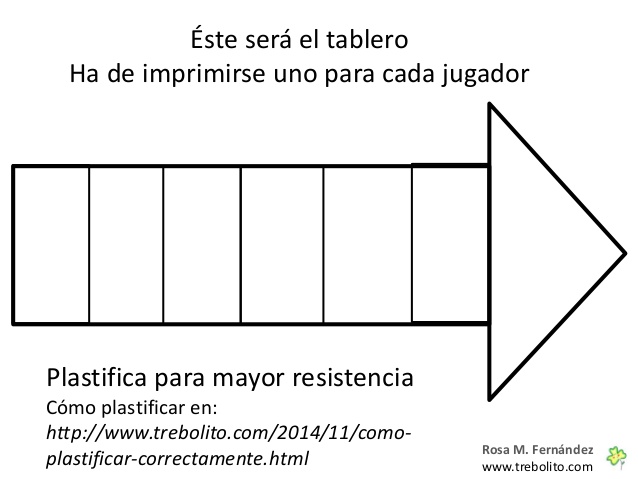 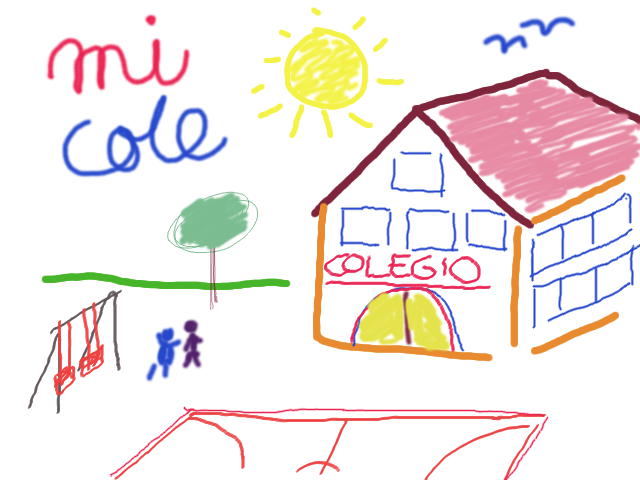 NIVEL 1NIVEL 1NIVEL 1FICHA CON GRUPO COOPERATIVO, CENTRO INTERÉS, HABILIDADES A DESARROLLAR, ETC.FICHA CON GRUPO COOPERATIVO, CENTRO INTERÉS, HABILIDADES A DESARROLLAR, ETC.FICHA CON GRUPO COOPERATIVO, CENTRO INTERÉS, HABILIDADES A DESARROLLAR, ETC.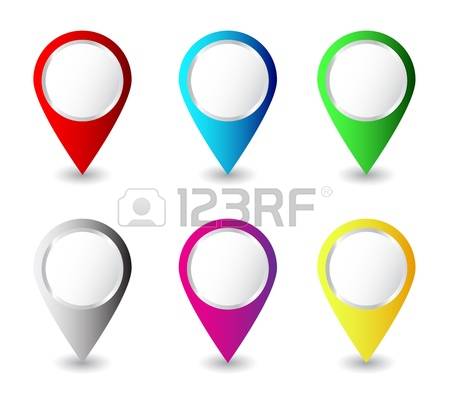 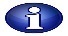 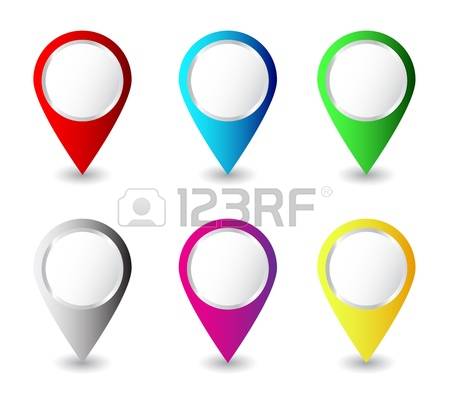 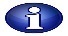 NOMBRE GRUPO COOPERATIVONOMBRE GRUPO COOPERATIVONOMBRE GRUPO COOPERATIVOLema del grupo CENTRO DE INTERÉS proyectoCENTRO DE INTERÉS proyectoCENTRO DE INTERÉS proyectoPROPUESTA ACTUACIÓN GLOBAL: perceptivo/motricesfísico/motricesPROPUESTA ACTUACIÓN GLOBAL: perceptivo/motricesfísico/motricesPROPUESTA ACTUACIÓN GLOBAL: perceptivo/motricesfísico/motricesVALORESafectivo/relacionalesVALORESafectivo/relacionalesVALORESafectivo/relacionalesNOMBRE Y APELLIDOSNOMBRE Y APELLIDOSNOMBRE Y APELLIDOS1………………………………………………………………………………………………………………..2………………………………………………………………………………………………………………..3………………………………………………………………………………………………………………..4………………………………………………………………………………………………………………..1………………………………………………………………………………………………………………..2………………………………………………………………………………………………………………..3………………………………………………………………………………………………………………..4………………………………………………………………………………………………………………..1………………………………………………………………………………………………………………..2………………………………………………………………………………………………………………..3………………………………………………………………………………………………………………..4………………………………………………………………………………………………………………..1………………………………………………………………………………………………………………..2………………………………………………………………………………………………………………..3………………………………………………………………………………………………………………..4………………………………………………………………………………………………………………..SUBGRUPO:(señalar)SUBGRUPO:(señalar)SUBGRUPO:(señalar)SESIÓN ESTILO DE VIDA ACTIVO (EVA) QUE TENDRÁN QUE EXPONER (la asignará la doctora “experta”):SESIÓN ESTILO DE VIDA ACTIVO (EVA) QUE TENDRÁN QUE EXPONER (la asignará la doctora “experta”):SESIÓN ESTILO DE VIDA ACTIVO (EVA) QUE TENDRÁN QUE EXPONER (la asignará la doctora “experta”):SESIÓN ESTILO DE VIDA ACTIVO (EVA) QUE TENDRÁN QUE EXPONER (la asignará la doctora “experta”):XYZFECHA 1ª TUTORÍA (obligatoria): orientaMEFECHA 1ª TUTORÍA (obligatoria): orientaMEFECHA 1ª TUTORÍA (obligatoria): orientaMEFECHA 2ª TUTORÍA(obligatoria): revisaMEFECHA 2ª TUTORÍA(obligatoria): revisaMEFECHA 2ª TUTORÍA(obligatoria): revisaMEFECHA 3ª TUTORÍA(optativa)FECHA 3ª TUTORÍA(optativa)FECHA 3ª TUTORÍA(optativa)FECHA 4ª TUTORÍA(optativa)FECHA 4ª TUTORÍA(optativa)FECHA 4ª TUTORÍA(optativa)FECHA 5ª TUTORÍA(optativa)FECHA 5ª TUTORÍA(optativa)FECHA 5ª TUTORÍA(optativa)MANUAL DE INSTRUCCIONESHOJA DE RUTALA SESIÓN  EVASUPERCOMPETENCIA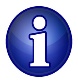 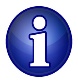 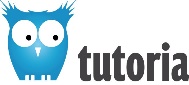 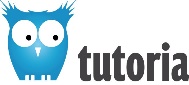 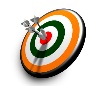 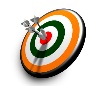 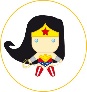 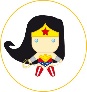 